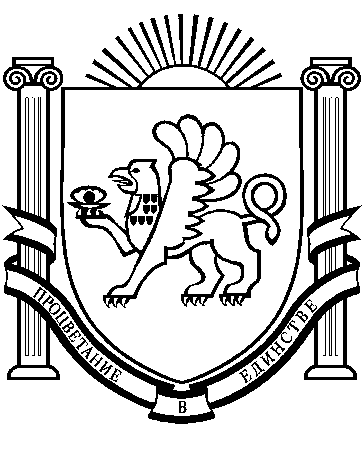 РЕСПУБЛИКА КРЫМРАЗДОЛЬНЕНСКИЙ РАЙОНБОТАНИЧЕСКИЙ СЕЛЬСКИЙ СОВЕТВнеочередное 74-е заседание 1 созываРЕШЕНИЕ24 декабря 2018 г.                          с. Ботаническое                                   № 117Об утверждении плана мероприятий по профилактике правонарушенийна территории  Ботанического сельского поселения на 2019 год    В соответствии со статьями 83, 84 Конституции Республики Крым, статьями 28, 36, 41, Закона Республики Крым «О системе исполнительных органов государственной власти Республики Крым», Законом Республики Крым «О профилактике правонарушений в Республике Крым», а также  в целях профилактики правонарушений на территории поселения, Ботанический  сельский советРЕШИЛ:   1.Утвердить План мероприятий по профилактике правонарушений на территории Ботанического  сельского  поселения на 2019 год согласно приложению.2.Обнародовать данное решение на информационном стенде Ботанического сельского поселения.3. Контроль за выполнением настоящего решения возложить на постоянную комиссию по законности, правопорядку, регламенту, мандатам, служебной этике, кадровой политике и местному самоуправлению.Председатель Ботанического сельскогосовета – Глава администрации Ботаническогосельского поселения                                                                  М.А. Власевская                                                                         Приложение 1                                                                         к решению внеочередного 74 заседания   1 созыва                                                                         Ботанического сельского совета                                                                           от 24.12.2018 г.  № 117План мероприятийПо профилактике правонарушенийна территории Ботанического сельского поселенияна 2019 год№ п/пСодержание мероприятийСроки исполнения Ответственные исполнителиПроведение комплексных оздоровительных, физкультурно-спортивных и агитационно-пропагандистских мероприятий (дней здоровья, спортивных соревнований и т.п.)постоянноМБОУ«Ботаническая школа»МБДОУ « Ботанический детский сад» МБОУ«Кумовская школа- детский сад» Руководители учрежденийОрганизация антинаркотической и антиалкогольной пропаганды среди несовершеннолетних. Пропаганда здорового образа жизни подростков и молодежи, их ориентация на духовные ценности.постоянноАдминистрацияшкол, руководителиДома культуры, сельских клубовУчастковый уполномоченный полицииСистематически информировать граждан о действиях при угрозе возникновений террористических актов в местах массового пребывания, а также при проведении культурно-массовых, спортивных и других общественных мероприятиях.постоянноАдминистрация БотаническогосельскогопоселенияОбеспечить проведение в школах  бесед, викторин, конкурсов по Правилам дорожного движения.в течение годаМБОУ«Ботаническая школа» МБОУ«Кумовская школа- детский сад»Организовать проведение внеклассных занятий на тему профилактики и борьбы с незаконным оборотом и употреблением наркотиков, пьянством и алкоголизмом.в течение годаМБОУ«Ботаническая школа» МБОУ«Кумовская школа- детский сад»Осуществлять корректировку действующих нормативных правовых актов, регламентирующих правоотношения в сфере профилактики правонарушенийпо мере необходи- мостиАдминистрация Ботанического сельского поселенияПроведение совещаний по вопросу о профилактике правонарушений на территории Ботанического сельского поселениядо 1 мая,до 1 ноябряАдминистрация Ботанического сельского поселенияПроведение бесед с учащимися общеобразовательных школ на тему об ответственности за нарушение административного и уголовного законодательства.в течение годаОтдел МВД России по Раздольненскому району 9.Выявление лиц, ведущих асоциальный образ жизни, проведение с ними разъяснительной работы о правовых последствиях противоправного поведенияпостоянноАдминистрация Ботанического сельского поселения